Université de Batna 2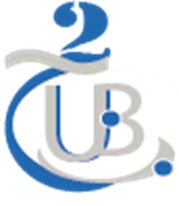 Faculté des sciences de la nature et de la vieDépartement de microbiologie et de biochimiePlanning de sortie pédagogique (Laiterie Aurès)-Licence Microbiologie-Remarque : Veuillez respecter les groupes (voir l’affichage)GroupeDateHeureGroupe 2Lundi 25/04/2022 09h00 Groupe 1Mardi 26/04/2022 11h30 